                           24.01.2017                        пгт. Рыбная Слобода                       № 12пиО внесении изменений в муниципальную программу «Профилактика терроризма и экстремизма в Рыбно-Слободском муниципальном районе Республики Татарстан на 2015 – 2017 годы», утверждённую постановлением Исполнительного комитета Рыбно-Слободского муниципального района Республики Татарстан от 19 декабря 2014 года №215 пиВ соответствии с частью 6.1 статьи 15 Федерального закона от 6 октября 2003 года №131-ФЗ «Об общих принципах организации местного самоуправления в Российской Федерации», статьёй 5.2. Федерального закона от 6 марта 2006 №35-ФЗ «О противодействии терроризму», Федеральным законом от 25 июля 2002 года №114-ФЗ «О противодействии экстремистской деятельности», Уставом Рыбно-Слободского муниципального района Республики Татарстан ПОСТАНОВЛЯЮ:1.Внести в муниципальную программу «Профилактика терроризма и экстремизма в Рыбно-Слободском муниципальном районе Республики Татарстан на 2015 – 2017 годы», утверждённую постановлением Исполнительного комитета Рыбно-Слободского муниципального района Республики Татарстан от 19 декабря 2014 года №215пи (с изменениями, внесенными  постановлениями Исполнительного комитета Рыбно-Слободского муниципального района Республики Татарстан от 15.04.2016 года №49пи, от 23.06.2016 года №98пи) (далее – Программа), следующие изменения:1.1)паспорт Программы изложить в следующей редакции:1.2) раздел 2 Программы «2. Основные цель, задачи Программы. Описание ожидаемых конечных результатов Программы, сроки и этапы ее реализации» изложить в следующей редакции:«2. Основные цель, задачи Программы. Описание ожидаемыхконечных результатов Программы, сроки и этапы ее реализацииЦелью Программы является повышение уровня защищенности жизни и спокойствия граждан, проживающих на территории Рыбно-Слободского муниципального района Республики Татарстан, их законных прав и интересов на основе противодействия экстремизму и терроризму, профилактики и предупреждения их проявлений в Рыбно-Слободском муниципальном районе Республике Татарстан; своевременное осуществление информационно-пропагандистских мероприятий по разъяснению сущности терроризма и его общественной опасности, обеспечение выполнения требований к антитеррористической защищенности объектов, находящихся в муниципальной собственности или в ведении органов местного самоуправления.Основными задачами Программы являются:-укрепление межнационального и межконфессионального согласия, профилактика и предотвращение  конфликтов  на социальной, этнической и конфессиональной почве; своевременное осуществление информационно-пропагандистских мероприятий по разъяснению сущности терроризма и его общественной опасности, а также по формированию у граждан неприятия идеологии терроризма, в том числе путём распространения информационных материалов, печатной продукции, проведения разъяснительной работы и иных мероприятий;-формирование общественного мнения, направленного на создание атмосферы нетерпимости населения к проявлениям террористической и экстремистской идеологии.-обеспечение выполнения требований к антитеррористической защищенности объектов, находящихся в муниципальной собственности или в ведении органов местного самоуправления.   Для решения задач Программы предусмотрена реализация следующих мероприятий, направленных на:-противодействие терроризму и экстремизму и защиту жизни граждан, проживающих на территории Рыбно-Слободского муниципального района  Республики Татарстан;-достижение необходимого уровня правовой культуры граждан как основы толерантного сознания и поведения;-формирование в молодежной среде мировоззрения и духовно-нравственной атмосферы этнокультурного взаимоуважения, основанных на принципах уважения прав и свобод человека, стремления к межэтническому миру и согласию;-оборудование объектов, включенных в соответствующий перечень объектов, согласно требований к антитеррористической защищенности объектов, находящихся в муниципальной собственности или в ведении органов местного самоуправления.Для оценки эффективности мероприятий Программы предлагается использовать следующие показатели:-доля населения, оценивающего как справедливые меры наказания террористов и экстремистов;-доля населения, оценивающего как достаточные меры борьбы правоохранительных органов с проявлениями терроризма и экстремизма.Срок реализации Программы рассчитан на период  2015 - 2017 годов.Основные цель, задачи, индикаторы оценки результатов, а также объемы финансирования мероприятий, предусмотренных Программой, представлены в приложении к ней.»;1.3) в приложении к Программе в таблице «Цель, задачи, индикаторы оценки результатов муниципальной программы «Профилактика терроризма и экстремизма в Рыбно-Слободском муниципальном районе Республики Татарстан на 2015-2017 годы» и финансирование по мероприятиям Программы»:а)строки 3,4 изложить в следующей редакции:б) дополнить пунктами 1.8., 1.9. следующего содержания:в) раздел 3 дополнить  пунктами 3.7, .3.8. следующего содержания:3.Настоящее постановление разместить на официальном сайте Рыбно-Слободского муниципального района Республики Татарстан в информационно-телекоммуникационной сети Интернет по веб-адресу: http://ribnaya-sloboda.tatarstan.ru и на «Официальном портале правовой информации Республики Татарстан» в информационно-телекоммуникационной сети Интернет по веб-адресу: http://pravo.tatarstan.ru.4.Контроль за исполнением настоящего постановления оставляю за собой.Руководитель                                                                                  Р.Х.ХабибуллинИСПОЛНИТЕЛЬНЫЙ КОМИТЕТ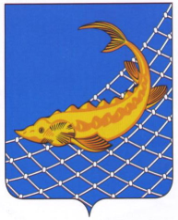 РЫБНО-СЛОБОДСКОГОМУНИЦИПАЛЬНОГО РАЙОНАРЕСПУБЛИКИ ТАТАРСТАН422650, пгт. Рыбная Слобода,ул. Ленина, дом 48ТАТАРСТАН РЕСПУБЛИКАСЫБАЛЫК БИСТӘСЕМУНИЦИПАЛЬ  РАЙОНЫНЫҢБАШКАРМА КОМИТЕТЫ422650, Балык Бистәсе,Ленин урамы, 48 нче йортТел.: (84361) 22113, факс: (84361) 23012, e-mail: balyk-bistage@tatar.ru, сайт: ribnaya-sloboda.tatarstan.ruТел.: (84361) 22113, факс: (84361) 23012, e-mail: balyk-bistage@tatar.ru, сайт: ribnaya-sloboda.tatarstan.ruПОСТАНОВЛЕНИЕ                                          КАРАР«Наименование подпрограммыМуниципальная программа «Профилактика терроризма и экстремизма в Рыбно-Слободском муниципальном районе Республики Татарстан на 2015-2017 годы» (далее – Программа)Заказчик-координатор ПрограммыИсполнительный комитет Рыбно-Слободского муниципального районаОсновные разработчики ПрограммыИсполнительный комитет Рыбно-Слободского муниципального района;Антитеррористическая комиссия в Рыбно-Слободском муниципальном районе Республики Татарстан (по согласованию);Отдел МВД России по Рыбно-Слободскому району (по согласованию);МКУ «Отдел образования Исполнительного комитета Рыбно-Слободского муниципального района РТ»;МКУ «Отдел социально-культурной сферы Исполнительного комитета Рыбно-Слободского муниципального района РТ»;МКУ «Отдел по молодёжной политике, спорту и туризму Исполнительного комитета Рыбно-Слободского муниципального района РТ»Цель ПрограммыПовышение уровня защищенности жизни и спокойствия граждан, проживающих на территории Рыбно-Слободского муниципального района Республики Татарстан, их законных прав  и интересов  на основе противодействия экстремизму и терроризму,  профилактики и предупреждения их проявлений в Рыбно-Слободском муниципальном районе Республики Татарстан; своевременное осуществление информационно-пропагандистских мероприятий по разъяснению сущности терроризма и его общественной опасности, обеспечение выполнения требований к антитеррористической защищенности объектов, находящихся в муниципальной собственности или в ведении органов местного самоуправления.Задачи Программы 1)укрепление межнационального и межконфессионального согласия, профилактика и предотвращение  конфликтов  на социальной, этнической и конфессиональной почве; своевременное осуществление информационно-пропагандистских мероприятий по разъяснению сущности терроризма и его общественной опасности, а также по формированию у граждан неприятия идеологии терроризма, в том числе путём распространения информационных материалов, печатной продукции, проведения разъяснительной работы и иных мероприятий;2)формирование  общественного мнения, направленного на создание атмосферы нетерпимости  населения к проявлениям террористической и экстремистской идеологии;3)обеспечение выполнения требований к антитеррористической защищенности объектов, находящихся в муниципальной собственности или в ведении органов местного самоуправления.   Сроки реализации Программы2015-2017 годыОбъемы финансирования Программы с разбивкой по годам и источникам Общий объем финансирования  Программы составляет 150 тыс. рублей, в том числе за счет средств местного бюджета 150 тыс. рублей.                                                                                           (тыс. рублей)Ожидаемые конечные результаты реализации целей и задач Программы (индикаторы оценки результатов) с разбивкой по годам и показатели бюджетной эффективности ПрограммыРеализация мероприятий Программы позволит к 2017  году:                          -увеличить   долю   населения,   оценивающего   как     справедливые   меры   наказания   террористов    и экстремистов, до 60 %;                   -увеличить   долю   населения,   оценивающего   как достаточные меры борьбы правоохранительных органов с проявлениями терроризма  и  экстремизма,  до  50 %»                                      «Цель. Повышение уровня защищенности жизни и спокойствия граждан, проживающих на территории Рыбно-Слободского муниципального района Республики Татарстан, их законных прав  и интересов  на основе противодействия экстремизму и терроризму,  профилактики и предупреждения их проявлений в Рыбно-Слободском муниципальном районе Республики Татарстан; своевременное осуществление информационно-пропагандистских мероприятий по разъяснению сущности терроризма и его общественной опасности, обеспечение выполнения требований к антитеррористической защищенности объектов, находящихся в муниципальной собственности или в ведении органов местного самоуправленияЗадача 1: Укрепление межнационального и межконфессионального согласия, профилактика и предотвращение  конфликтов  на социальной, этнической и конфессиональной почве; своевременное осуществление информационно-пропагандистских мероприятий по разъяснению сущности терроризма и его общественной опасности, а также по формированию у граждан неприятия идеологии терроризма, в том числе путём распространения информационных материалов, печатной продукции, проведения разъяснительной работы и иных мероприятий»«1.8. Организация и проведение  информационно-пропагандистскихмероприятий по разъяснению сущности терроризма и его общественной опасности, а так же по формированию у граждан  неприятия идеологии терроризма, в том числе путем распространения информационных материалов, печатной продукции, проведения разъяснительной работы и иных  мероприятий. ИПГ при АТК (по согласованию), ОО, ОМПСиТ, ОМВД РФ (по согласованию) 2017 год---1.9. Участие в мероприятиях  по профилактике терроризма, а так же  по минимизации и (или) ликвидации последствий его проявлений организуемых федеральными органами исполнительной власти и (или) органами исполнительной власти Республики Татарстан  АТК (по согласованию), ОО, ОМПСиТ, ОК, ОМВД РФ (по согласованию), главы поселений (по согласованию)»2017 год---«3.7.Обеспечить выполнение требований к антитеррористической защищенности  объектов, находящихся в муниципальной собственности  или в ведении органов местного самоуправления ИК МР, АТК (по согласованию), ОО, ОК, ОМПСиТ, ОМВД РФ (по согласованию) 2017 год--текущее финансирование3.8. Направлять предложения по вопросам участия в профилактике терроризма, а так же  в минимизации (или) ликвидации последствий его проявлений в органы исполнительной власти Республики ТатарстанИК МР, АТК (по согласованию)2017  год»---